ORDEN DEL DÍA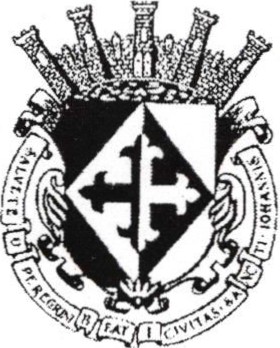 Oficio Num.:_._ _	------Asunto :_		_SESIÓN  EDILICIA  DE LA COMISIÓN  DE EDUCACIÓN.OCTUBRE DE 2020.HONORABLE COMISIÓN DE EDUCACIÓN. DE SAN JUAN DE LOS LAGOS. PRESENTE:Dando cumplimiento a la comisión que se nos encomendó en la COMISIÓN EDILICIA EDUCACIÓN H. AYUNTAMIENTO DE SAN JUAN DE LOS LAGOS,JALISCO. No se convoca a reuniónde la comisión por no haber puntos que tratar durante este mes.A T E N T A M E N T E.JY'\0. Nof\-e_ G_...MTRA. ALMA MARGARITA NO	A GUILLÉN .PRESIDENTE DE LA COMISIÓN .SAN JUAN DE LOS LAGOS,JALISCO. A OCTUBRE DE 2020.